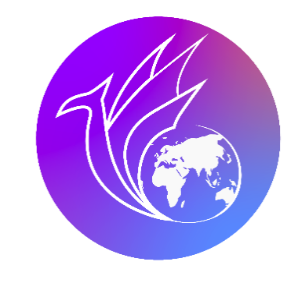 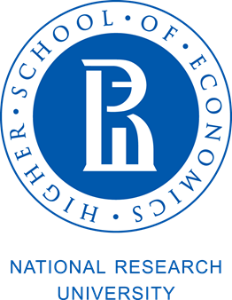 Информационное письмоУважаемые коллеги!Институт востоковедения и африканистики и Студенческое научное общество Института востоковедения и африканистики Санкт-Петербургского кампуса Национального исследовательского университета «Высшая школа экономики» приглашают вас принять участие в Третьей научной конференции студентов и аспирантов «Актуальные проблемы исследования стран Азии и Африки». Конференция состоится 17- 18 марта 2023 года по адресу: г. Санкт-Петербург, наб. Канала Грибоедова, д.123, лит. А.Формат конференции - смешанный (очно с видеоконференцией).  Рабочие языки – русский и английский. Цели мероприятия: обсуждение актуальных проблем исследования стран Азии и Африки, распространение востоковедного научного знания и привлечение студентов к научно-исследовательской деятельности.Планируется работа четырех секций: - История и антропология стран Азии и Африки; - Культура и искусство стран Азии и Африки; - Литература и языки стран Азии и Африки; - Политика и экономика стран Азии и Африки. Желающих принять участие в конференции просим отправить заявку и тезисы доклада до 15 января 2023 года (23 ч. 59 мин.) по электронной почте snorient22@gmail.com. Заявка и тезисы высылаются в одном письме двумя файлами. Наименование документов: «Фамилия. Заявка», «Фамилия. Тезисы». Образец заявки на участие в научной конференции студентов и аспирантов «Актуальные проблемы исследования стран Азии и Африки»:Требования к тезисам:Заголовок тезисов оформляется следующим образом (все пункты обязательны):•	Название доклада (строчными полужирными буквами)•	Инициалы и фамилия (фамилии) автора (авторов), контактный адрес электронной почты•	Название учебного заведения (без сокращений)•         Ступень обучения (бакалавриат, магистратура, аспирантура), курс•	Ключевые слова и словосочетания (не более шести)Тезисы могут быть представлены на русском или английском языках.Тезисы объемом 250–300 слов (включая заголовок тезисов) присылаются в электронном (Word) виде: шрифт – Times New Roman, размер – 14 pt, межстрочный интервал – полуторный, поля – 2,5 см со всех сторон, абзацный отступ – 1 см, выравнивание – по ширине, текст без жестких переносов и без сжатия.Для текстовых выделений используются курсив и полужирный шрифт. Нежелательны подчеркивание, набор прописными буквами и разрядка. Значение слов и других единиц заключается в апострофы (‘ ’).В тезисах не должно быть ссылок на литературу. Использование шрифтов со знаками, отсутствующими в Times New Roman, в тезисах нежелательно. Если использование таких знаков необходимо, шрифты высылаются отдельным файлом вместе с тезисами. В этом случае необходимо выслать электронную копию текста статьи в PDF-формате. Образец оформления тезисов: Иванов И.И.
ivanov@gmail.com
Национальный исследовательский университет 
«Высшая школа экономики»
Бакалавриат, 3 курсБОРЬБА ЗА ПРАВА АЙНУ
КАК НАЦИОНАЛЬНОГО МЕНЬШИНСТВА 
В ЯПОНИИ: ИСТОКИ И СОВРЕМЕННОСТЬКлючевые слова: айну, национальное меньшинство, борьба за права, дискриминация.Оргвзносы для участников не предусмотрены. Заочное участие не предусмотрено.По итогам конференции планируется публикация сборника тезисов и сборника лучших докладов (РИНЦ). По всем вопросам, связанным с проведением конференции, просьба обращаться к Петроченко Марии Владимировне (mvpetrochenko@edu.hse.ru) и Вовку Андрею Сергеевичу (asvovk@edu.hse.ru).Группа Студенческого научного общества (СНО) Института востоковедения и африканистики Санкт-Петербургского кампуса Национального исследовательского университета «Высшая школа экономики» в социальной сети Вконтакте https://vk.com/vost_sno Ждем вас на нашей конференции!С уважением,Команда организаторов СНО Института востоковедения и африканистики НИУ ВШЭ СПбФамилия, имя, отчество (полностью)Тема докладаЖелаемая секция Форма участия (очная, дистанционная)Место учебы (полное название учреждения, без сокращений)Ступень обучения (бакалавриат, магистратура, специалитет, аспирантура), курсПочтовый адрес (с индексом)Телефон мобильныйE-mail